Steve SisolakGovernorElisa CafferataDirectorLynda ParvenAdministratorSTATE OF NEVADA Kelly D. Wuest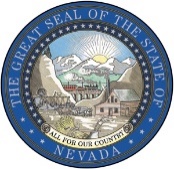 Commission AdministratorDepartment of Employment, Training and RehabilitationEMPLOYMENT SECURITY DIVISION500 E. Third StreetCarson City, Nevada 89713-0001Nevada Commission on Postsecondary EducationNOTICE OF PUBLIC MEETINGPost Date: July 29, 2021The Commission on Postsecondary Education will conduct a meeting on August 4, 2021, commencing 9:00 a.m., at the locations listed below via videoconferencing:THIS MEETING WILL BE HELD VIA VIDEOCONFERENCE ONLYThe public may observe this meeting and provide public comment during the public comment section on Zoom.Topic: Commission on Postsecondary Education              Time: August 4, 2021 09:00 AM Pacific Time (US and Canada)Join Zoom Meetinghttps://zoom.us/j/98026074274?pwd=WVFBZjVxL0FyQnIraTYvY3N0Z0kydz09Meeting ID: 980 2607 4274    					Passcode: 023934One tap mobile+16699006833,,98026074274#,,,,*023934# US (San Jose) +12532158782,,98026074274#,,,,*023934# US (Tacoma)Dial by your location        +1 669 900 6833 US (San Jose)        +1 253 215 8782 US (Tacoma)        +1 346 248 7799 US (Houston)        +1 646 558 8656 US (New York)        +1 301 715 8592 US (Washington DC)        +1 312 626 6799 US (Chicago)Meeting ID: 980 2607 4274						Passcode: 023934Find your local number: https://zoom.us/u/ad0CybHvKMJoin by SIP98026074274@zoomcrc.comJoin by H.323162.255.37.11 (US West)						162.255.36.11 (US East)115.114.131.7 (India Mumbai)					115.114.115.7 (India Hyderabad)213.19.144.110 (Amsterdam Netherlands)				213.244.140.110 (Germany)103.122.166.55 (Australia Sydney)					103.122.167.55 (Australia Melbourne)149.137.40.110 (Singapore)						64.211.144.160 (Brazil)149.137.68.253 (Mexico)						69.174.57.160 (Canada Toronto)65.39.152.160 (Canada Vancouver)					207.226.132.110 (Japan Tokyo)149.137.24.110 (Japan Osaka)Meeting ID: 980 2607 4274						Passcode: 023934According to NRS 241.020, Meeting Materials are available at:https://detr.nv.gov/page/public_meetingsThe Commission may take items out of order; combine two or more items for consideration; remove an item from the agenda; or, delay discussion on any item.  The Commission will take public comment at the beginning and end of this meeting and may allow public comment after conclusion of any contested case or quasi-judicial proceedings that may affect the due process rights of an individual.  The Commission will limit public comment to three minutes.  Written submissions may be considered.  While there will be no restriction on comments based on viewpoint, repetitive comments may be limited.AGENDAGeneral BusinessCall to Order	InformationalPublic Comment	InformationalChair may limit public comment to 3 minutes per speaker but may not restrict comment based upon viewpoint. No action may be taken upon a matter raised under the public comment period, unless the matter itself has been specifically included on this agenda as an action item.Review Written Comments	InformationalConfirmation of Posting and Opening Meeting Compliance	InformationalRoll Call and Confirmation of Quorum	InformationalAdoption of Agenda	For possible actionApproval of May 5, 2021 Minutes	For possible actionAdoption of 2022 Meeting Dates	For possible actionAdministrator’s Report	InformationalApplicants for consideration of a Full-Term LicenseAviation Institute of Maintenance 	For possible actionChoice Business Academy 	For possible actionCommunity Ambulance Health Science Center 	For possible actionGurnick Academy of Medical Arts	For possible actionLaurus College 	For possible actionSoutheastern University 	For possible actionSW Compliance & Safety Training Institute 	For possible actionApplicants for consideration of Initial Provisional Licensure Grand Canyon University 	For possible actionPDH Academy	For possible actionApplicants for consideration of Added Program Northwest Career College 	For possible actionElectionsElection of Officers	For possible actionCommentsPublic Comment	InformationalChair may limit public comment to 3 minutes per speaker but may not restrict comment based upon viewpoint. No action may be taken upon a matter raised under the public comment period, unless the matter itself has been specifically included on this agenda as an action item.AdjournmentAdjournment	For possible actionA copy of the meeting Notice and Agenda can be requested either in person or by written request to the Commission on Postsecondary Education, 2800 E. St. Louis Avenue, Las Vegas, Nevada 89104; email at sbeckett@detr.nv.gov; or telephone Susan Beckett at (702) 486-2898 or fax request to (702) 486-7340. Copies of pertinent documents will also be made available on the CPE and DETR website at: http://cpe.nv.gov and http://detr.nv.gov. Commission on Postsecondary EducationMeeting Notice and AgendaAugust 4, 2021NOTE: Written comments must be received by the Commission on Postsecondary Education on or before August 2, 2021 at the following address: Department of Employment, Training and Rehabilitation Employment Security DivisionCommission on Postsecondary EducationAttn: Susan Beckett2800 E. St. Louis AvenueLas Vegas, NV 89104Or via e-mail at sbeckett@detr.nv.govNOTE: Persons with disabilities who require reasonable accommodations or assistance at the meeting should notify the Commission on Postsecondary Education in writing at 2800 E. St. Louis Avenue, Las Vegas, Nevada 89104, or contact Susan Beckett at (702) 486-2898 or e-mail sbeckett@detr.nv.gov (for individuals who are deaf or have hearing disabilities, dial TTY (800) 326-6868 or 711 for Relay Nevada) or send a fax to (702) 486-7340 within 72 hours of meeting date and time. Supporting materials as provided for in NRS 241.020(5) may be obtained by contacting Susan Beckett at the above-noted contact information.Notice of this meeting was mailed to groups and individuals as requested at the following locations on or before 9 a.m. on the 3rd working day prior to the scheduled meeting date.  Commission on Postsecondary Education principal office at, 1860 E. Sahara Avenue, Las Vegas, NV 89104 DETR – State Administrative Office, Stan Jones Building, 2800 E. St. Louis Avenue, Las Vegas, NV 89104  DETR – State Administrative Office, 500 E. Third Street, Carson City, NV 89713 Grant Sawyer Building, 2501 Washington Street, Las Vegas, NV 89101 State Capital Building, 101 N. Carson Street, Carson City, NV 89701Notice of this meeting was posted on the Internet on the following websites: DETR’s Public Notices website at: http://detr.nv.gov/Page/PUBLIC_NOTICES, the State of Nevada’s Public Notices website at: https://notice.nv.gov/,  the Commission on Postsecondary Education page at www.cpe.nv.gov and the Administrative Regulation Notices website at: http://www.leg.state.nv.us/App/Notice/A/.    